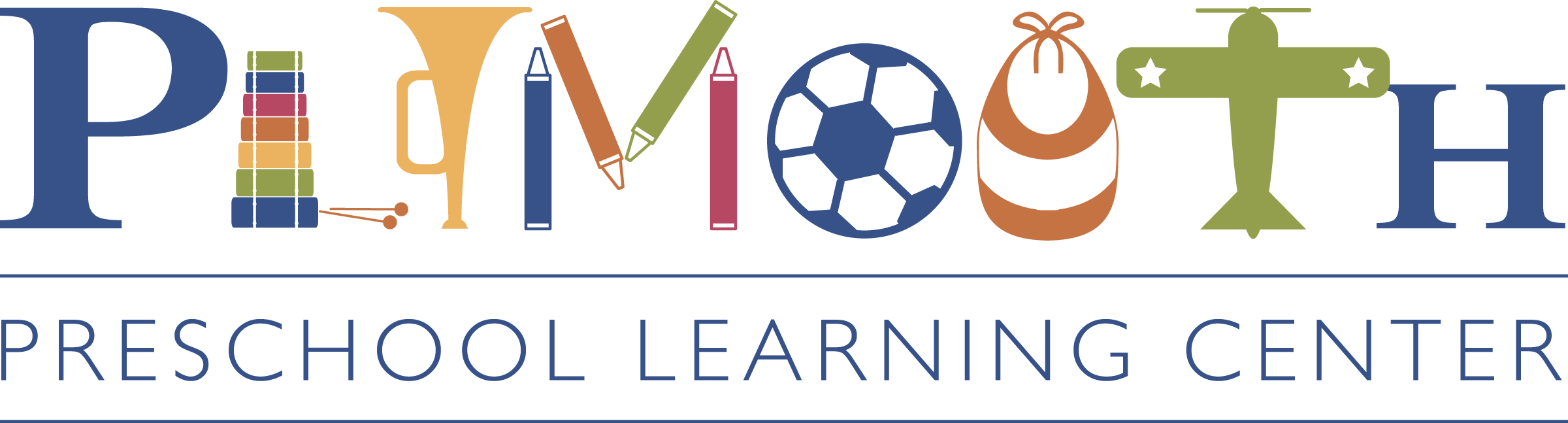 We are so excited that you have chosen Plymouth Preschool Learning Center.  We hope that you and your child will enjoy it here.  Below is a list of items that are needed for your child on their first day.  These items can be left at the center in the child’s cubbies.  Bottles are the only items that are brought daily.What to Bring:Infants:  	3-4 bottles daily		Formula (if not using center provided)		Diapers		Wipes		2 sets of extra clothes		Extra Pacifier (if used)		Diaper Cream (Must fill out med form)		Sleep Sack Toddlers:	Diapers or Pull-Ups		Wipes		2 sets of extra clothes		NapMat		Diaper Cream (Must fill out med form)If Potty Training:2-3 sets of clothes daily with underwear, socks, and shoes, wet clothes will be sent home daily.		Diapers or Pull-UpsPreschool/Pre-K		Set of extra clothes		NapMat